附件万方苑国际酒店路线位置图一、北京首都国际机场地铁：从机场乘坐机场快轨至三元桥站，换乘地铁10号线（亮马桥方向）至角门西站，再换乘地铁4号线（马家堡方向）至马家堡站，B口出站，向前步行约6-8分钟即到。打车约120元-150元。二、北京火车站地铁：乘地铁2号线（崇文门方向）至宣武门站，换乘地铁4号线（菜市口方向）至马家堡站，B口出站，向前步行约6-8分钟即到。打车约40元-50元。三、北京西站地铁：乘地铁9号线（六里桥东方向）至六里桥站，换乘地铁10号线（西局方向）至角门西站，再换乘地铁4号线（马家堡方向）至马家堡站，B口出站，向前步行约6-8分钟即到。公交：从北京西站南广场乘坐820路公交车8站至洋桥西站下车，往回走300米即到。打车约40元-50元。四、北京南站地铁：从北京南站乘坐地铁4号线（马家堡方向）至马家堡站，B口出站，向前步行约6-8分钟即到。打车约15元左右。五、大兴机场地铁：大兴机场坐机场快轨到草桥地铁站，换乘地铁10号线（亮马桥方向）至角门西站，再换乘地铁4号线（马家堡方向）至马家堡站，B口出站，向前步行约6-8分钟即到。打车约120元。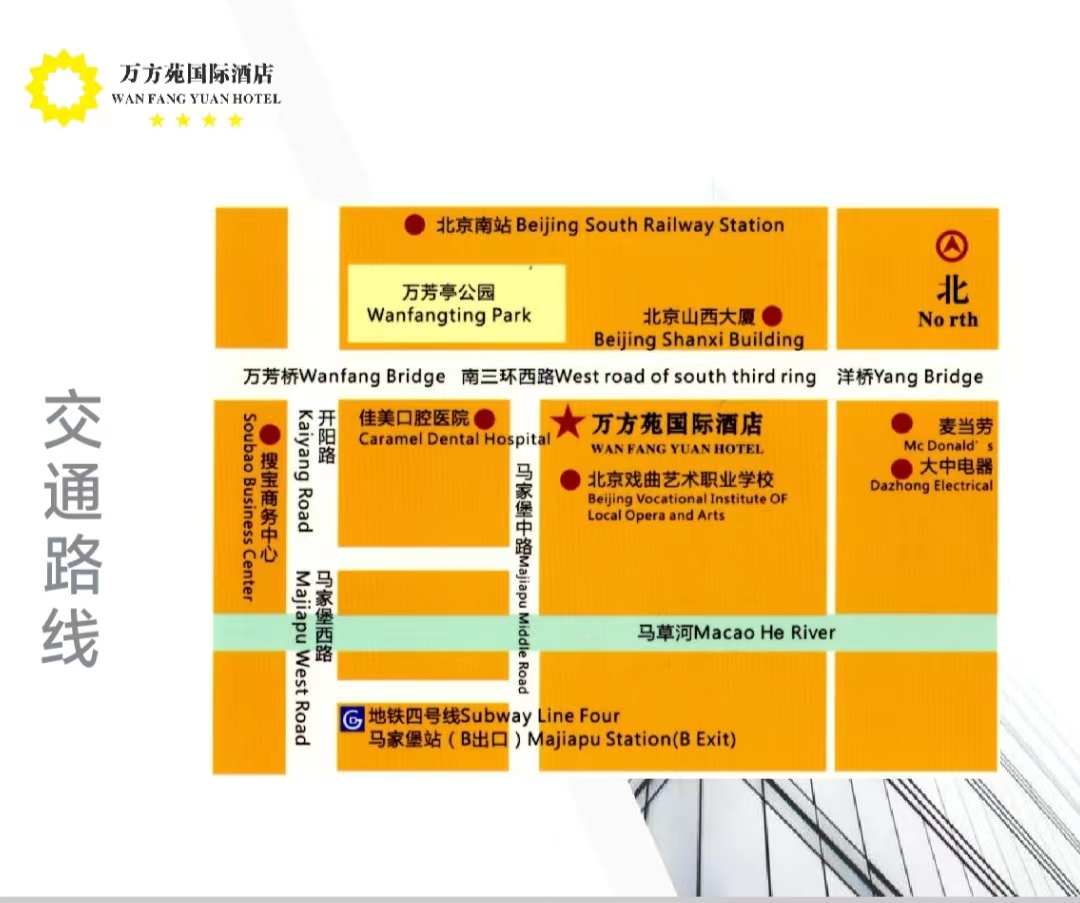 